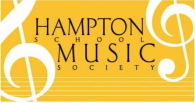 This form must be completed by the person who pays the school bill (HSMS subscription) and sent from their email address. Please email the completed form to: treasurer@hsmscommittee.comHSMS Gift Aid Form for families of current pupils.Hampton School Music Society Please treat as Gift Aid Donations all qualifying gifts of money made Today		 In the past 4 years 	In the future  (Please tick all boxes you wish to apply) I confirm I have paid or will pay an amount of Income Tax and/or Capital Gains Tax in the current tax year that is at least equal to the amount of tax that all the charities and Community Amateur Sports Clubs (CASCs) that I donate to will reclaim on my gifts for the current tax year. I understand that other taxes such as VAT and Council Tax do not qualify. I understand the charity will reclaim 25p of tax on every £1 that I have given.Donor details (to be completed by one person only) Title: __________ Initial(s): _______ Surname: ______________________________ Address:_______________________________________________________________________________________________________________________________________________ ___________________________________________________________________________Postcode: ____________________ Son’s Name: _____________________________________ Son’s year group: ____________